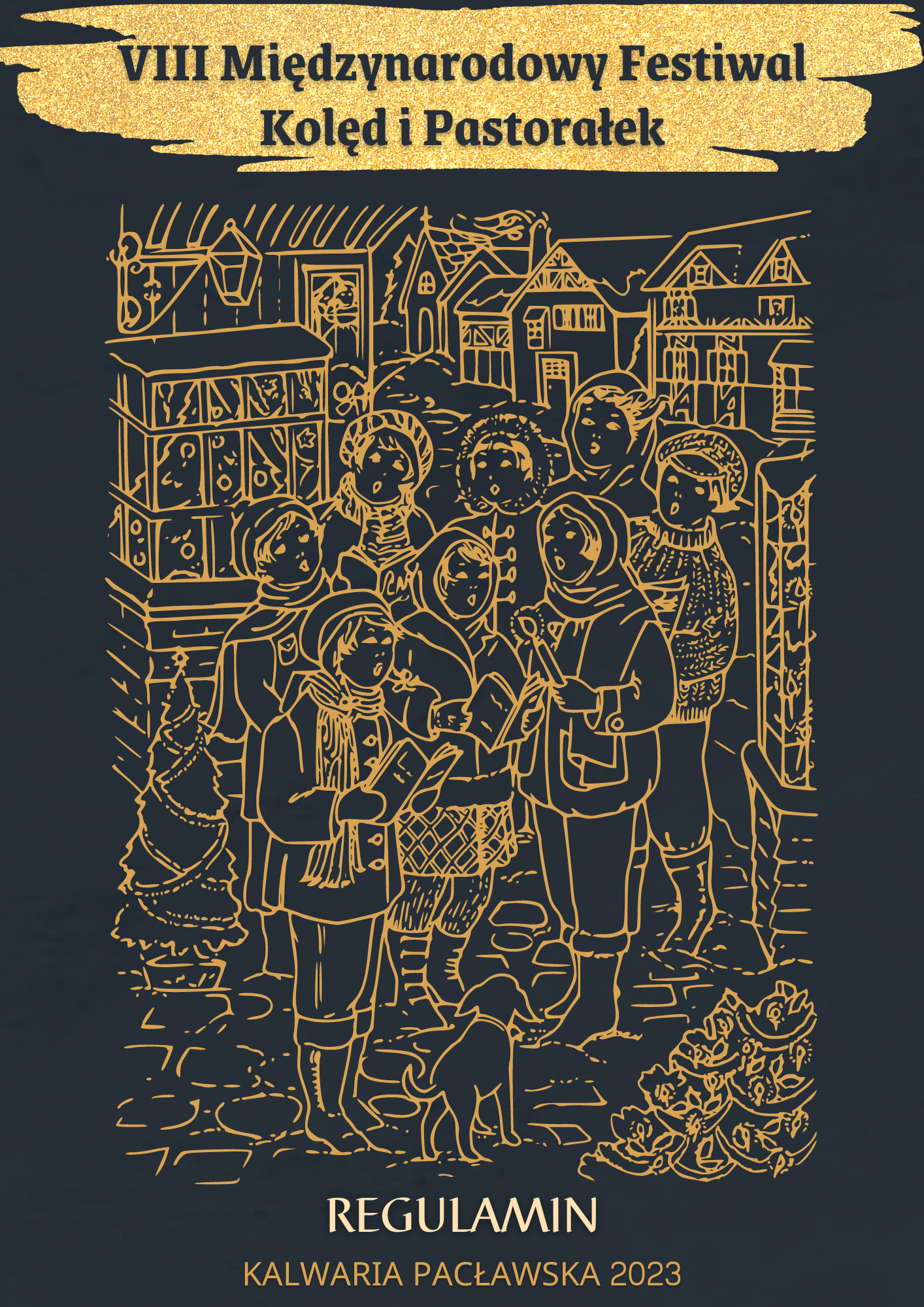 Klauzula informacyjna RODO:Na podstawie art. 13 Rozporządzenia Parlamentu Europejskiego i Rady (UE) 2016/679 z dnia 27 kwietnia 2016 r. w sprawie ochrony osób fizycznych 
w związku z przetwarzaniem danych osobowych i w sprawie swobodnego przepływu takich danych oraz uchylenia dyrektywy 95/46/WE (ogólne rozporządzenie o ochronie danych), niniejszym informujemy, że:1. Aadministratorem Pana/Pani danych osobowych jest Centrum Kulturalne 
       w Przemyślu z siedzibą przy ul. Stanisława Konarskiego 9, 37-700 Przemyśl;2. Kontakt z Inspektorem Ochrony Danych może Pan/Pani uzyskać mailowo pod adresem: iod@ck.przemysl.pl;3. Pana/Pani dane będą przetwarzane wyłącznie w celu organizacji i obsługi uczestników VIII Międzynarodowego Festiwalu Kolęd i Pastorałek (na podstawie Ustawy z dnia 25 października 1991 r. o organizowaniu i prowadzeniu działalności kulturalnej) 4. Dane osobowe będą przechowywane przez okres niezbędny do realizacji tego celu przez Centrum Kulturalne w Przemyślu przez czas zgodny z obowiązującymi przepisami prawa (ustawa z dnia 14 lipca 1983 r. o narodowym zasobie archiwalnym i archiwach), a wizerunek przez czas nieograniczony lub do czasu wycofania zgody.5. Pana/Pani dane osobowe mogą być przekazywane współorganizatorom oraz partnerom wydarzenia.6. Posiada Pan/Pani prawo żądania od Centrum Kulturalnego w Przemyślu dostępu do danych, które Pana/Panią dotyczą, ich sprostowania, usunięcia lub ograniczenia przetwarzania. Posiada Pan/Pani prawo do wniesienia sprzeciwu wobec przetwarzania oraz prawo do przenoszenia danych; 7.Posiada Pan/Pani uprawnienie do cofnięcia zgody udzielonej na przetwarzanie danych, jeśli na takie uprawnienie pozwalają obowiązujące przepisy prawa.8. Posiada Pan/Pani prawo do wniesienia skargi do organu nadzorczego (tj. do Prezesa Urzędu Ochrony Danych Osobowych).9.Podanie przez Pana/Panią danych osobowych jest dobrowolne, jednak brak ich podania uniemożliwia udział w wydarzeniu.10.Pana/Pani dane osobowe nie będą przedmiotem zautomatyzowanego podejmowania decyzji, w tym profilowania. VIII  Międzynarodowy Festiwal Kolęd i PastorałekKALWARIA PACŁAWSKA 2023 rokOrganizatorzy Festiwalu:
- Klasztor OO. Franciszkanów w Kalwarii Pacławskiej,
- Centrum Kulturalne w Przemyślu, 
- Podkarpackie Stowarzyszenie Gospel w Przemyślu.Termin i miejsce konkursu:Tegoroczna edycja Festiwalu odbędzie się w dwóch etapach:Przesłuchania wstępne (I Etap), kwalifikujące do drugiego etapu odbędą się do 13.01.2023 r., w formie online na podstawie nadesłanych przez uczestników nagrań video w formacie mp4.Przesłuchania finałowe (II Etap), wyłaniające zwycięzcówodbędą się na żywo w Bazylice Mniejszej w Kalwarii Pacławskiej:- 21 stycznia 2022 r.  soliści- 22 stycznia 2022 r.  duety, tria, zespoły, chóry, orkiestry itd.każdego dnia po werdykcie jury, nastąpi koncert laureatów głównych nagród z poszczególnych kategoriiCele Festiwalu:Upowszechnienie i podtrzymywanie tradycji wspólnego śpiewania
i grania kolęd i pastorałek.Kultywowanie tradycji kolędniczych będących naszym dziedzictwem kulturowym.Promowanie młodych talentów poprzez prezentację twórczości artystycznej oraz środowisk twórczych.Szerzenie wartości chrześcijańskich.Integracja międzypokoleniowa.I.WARUNKI ZGŁOSZENIA
 Międzynarodowy Festiwal Kolęd i Pastorałek ma formułę konkursu. Konkurs przeprowadzany jest w 2 kategoriach: 
- wykonawcy-amatorzy - wykonawcy uczący się w szkołach artystycznych państwowych, 
lub prywatnych (także ich absolwenci), w studiach/szkołach wokalnych,
w ośrodkach kultury, pobierający prywatne lekcje itd. (Kwalifikacja następuje na podstawie informacji podanych w karcie zgłoszenia).W Festiwalu mogą wziąć udział dzieci w wieku od 6 lat, młodzież 
i osoby dorosłe; soliści, duety, tria, zespoły wokalne i wokalno-instrumentalne, schole, zespoły folklorystyczne, zespoły śpiewacze, orkiestry, chóry np. działające w szkołach, domach kultury, parafiach, stowarzyszeniach, organizacjach polonijnych.Zgłoszeniem na Festiwal jest nadesłanie wypełnionej karty zgłoszenia oraz nagrania video do godz. 16.00 do dnia 3 stycznia 2023 r. wyłącznie pocztą elektroniczną do Biura Festiwalu, na adres e-mail: mfkipk@gmail.com ZGŁOSZENIA wysłane po terminie i na inny adres nie będą zakwalifikowane!Prosimy o nadsyłanie nagrań video – pliku w formacie MP4 przy pomocy nośników internetowych do współdzielenia pliku np. WeTransfer.com, itp. Prosimy NIE WYSYŁAĆ linków do nagrań zamieszczonych na portalu YouTube. Takie zgłoszenia NIE BĘDĄ brane pod uwagę.Uczestnicy wytypowani do II Etapu Festiwalu są zobowiązani do wpłaty akredytacji w wysokości 20 zł (dwadzieścia złotych) od osoby na nr konta:
76 1240 2586 1111 0010 0881 8853  z dopiskiem „Festiwal Kolęd”W przypadku kiedy z przyczyn losowych, II Etap Festiwalu nie odbędzie się na żywo, akredytacja w całości zostanie zwrócona.
W karcie zgłoszenia bezwzględnie należy podać:rodzaj kategorii (amatorzy, lub uczący się) oraz przedział wiekowy (przy ustalaniu kategorii wiekowej proszę kierować się rokiem urodzenia):-  6-8 lat,	- 9-11 lat, 	- 12-14 lat, 	- 15-18 lat,-  dorośli od 19 lat,- solista podaje: imię i nazwisko oraz wiek, nazwisko instruktora
(w przypadku kategorii uczący się),-  zespoły podają: nazwę zespołu, rodzaj zespołu (duet, trio, schola, zespół  wokalny, zespół wokalno-instrumentalny, zespół folklorystyczny, zespół śpiewaczy, chór jednorodny, chór mieszany, orkiestra) i ilość występujących osób, imię i nazwisko instruktora/opiekuna, -  repertuar (tytuł kolędy/pastorałki, imię i nazwisko kompozytora),- dokładny adres zwrotny, numer telefonu i adres e-mail do celów
    korespondencyjnych i kontaktowych.Przesłanie karty zgłoszenia pocztą elektroniczną jest równoznaczne
z akceptacją postanowień regulaminu.II.ZASADY UCZESTNICTWA1. Uczestnicy Festiwalu zobowiązani są do zaprezentowania dwóch utworów: obowiązkowo jednej tradycyjnej polskiej kolędy (wybranej
z listy stanowiącej załącznik nr 1 do niniejszego regulaminu – w dowolnej aranżacji) i jednej pastorałki.2.  WYJĄTEK stanowią:- dzieci od 6 do 11 lat – wykonują jeden, wybrany utwór z listy obowiązkowej,- zespoły folklorystyczne wykonują dawne tradycyjne kolędy i pastorałki swojego regionu.3.  W przypadku zespołów zagranicznych i polonijnych dopuszcza się    wykonanie jednego utworu w języku obcym (kraju zamieszkania)4. Czas prezentacji dla poszczególnych grup: SOLIŚCI:Dzieci od 6-11 lat: do 3 min.Dzieci i młodzież od 12-14 lat: do 6 min.Młodzież od 15-18 lat: do 6 min.Dorośli od 19 lat: do 8 min.Duety, tria: do 6 min.Zespoły, chóry, orkiestry itd.: do 12 min.5. Uczestnicy festiwalu mogą wzbogacić swój występ 
    o choreografię, kostium /proszę zwrócić uwagę na strój , żeby był 
    zgodny z tradycją grup kolędniczych, jasełkowych, /rekwizyty, 
    instrumenty muzyczne/;6. Uczestnicy mogą śpiewać: a’capella, przy własnym akompaniamencie,      osoby akompaniującej lub podkładzie muzycznym, lub przy podkładzie muzycznym.7.  Uczestnicy wykonujący świeckie piosenki o tematyce zimowej czy
     noworocznej będą zdyskwalifikowani.III.PRZEBIEG FESTIWALUNadesłane do 3.01.2023 r. drogą e-mailową zgłoszenia zostaną ocenione przez powołane Jury, które wytypuje prezentacje do II etapu konkursu.Uczestnicy Festiwalu, którzy otrzymają nominację do II etapu Festiwalu, zostaną zawiadomieni telefonicznie do dnia 13.01.2023 r. II etap konkursowy Festiwalu odbędzie się w dniach 21-22 stycznia 2023 r.
w Kalwarii Pacławskiej.Planowany program:21 stycznia – sobota /soliści/  1. Rejestracja uczestników w biurze Festiwalu od godz.8.00. 
    pobranie bloczków na poczęstunek
    (posiłek wydawany od godz.13.00 do 16.30).2. godz. 9.00-11.30 – przesłuchania konkursowe3. godz. 12.00 – Msza Święta4. godz. 14.00 – 17.00 – przesłuchania konkursowe5. godz. 18.00 – ogłoszenie werdyktu, koncert laureatów głównych 
    nagród Festiwalu22 stycznia – niedziela /duety, tria, zespoły, chóry, orkiestry itd./1. Rejestracja uczestników w biurze Festiwalu od godz. 8.00 pobranie    bloczków na ciepły posiłek (posiłek wydawany od godz.13.00 do 16.30).2. godz. 9.00-10.30 – przesłuchania konkursowe3. godz. 11.00 – Msza Święta4. godz. 13.00 – 16.30 – przesłuchania konkursowe5. godz. 17.00 – ogłoszenie werdyktu, koncert laureatów głównych 
    nagród Festiwalu           Informujemy, że w zależności od zmiennych zdarzeń losowych – możliwe     są również przesłuchania on-line II etapu Festiwalu lub zmiana jego formuły. Wówczas Laureaci II etapu Festiwalu o wynikach oraz
ewentualnych zmianach zostaną powiadomieni telefonicznie.           Koncert Laureatów będzie udostępniony na stronach
      internetowych organizatorów:            -  www.psgospel.com              - www.kalwaria.franciszkanie.pl                       -  www.ck.przemysl.pl          Nadesłane nagrania zostaną wtedy upublicznione na stronach internetowych organizatorów.IV. JURY1. Do oceny każdego z etapów Festiwalu zostaną powołane dwie
    komisje konkursowe.2. Jury, ocenia prezentacje w skali od 1 do 5 punktów za każdy 
     utwór wg następujących kryteriów:     - warunki głosowe,     - wykonanie i interpretacja,     - dobór repertuaru,     - ogólny wyraz artystyczny.  3. Oceny członków jury są tajne.4. Werdykty Jury jest ostateczny, nie podlega dyskusji.
V. NAGRODY I WYRÓŻNIENIA1. Powołane przez Organizatorów jury może przyznać:•   GRAND PRIX FESTIWALU,•   trzy nagrody główne  (I, II, III miejsce) w każdej kategorii 
    oraz wyróżnienia.2. Nagrody i wyróżnienia zostaną wręczone laureatom podczas 
    ogłoszenia werdyktu.3. Wszyscy uczestnicy Festiwalu otrzymują dyplomy uczestnictwa,     które zostaną wysłane w wersji elektronicznej.4. Biuro Międzynarodowego Festiwalu Kolęd i Pastorałek zastrzega 
    sobie prawo do dysponowania materiałem audio i video 
    nadesłanych prezentacji w celach promocji Festiwalu.VI. INFORMACJA DODATKOWAKlasztor zaprasza laureatów wszystkich kategorii do udziału w koncercie świątecznym w dniu 07.01.2024 r. o godz. 12:00. Który poprzedzi uroczysta Msza Święta. Zgłoszenie chęci udziału należy zgłaszać mailowo na adres mfkipk@gmail.com do 31.10.2023 r.Biuro Organizacyjne:   Centrum Kulturalne w Przemyślu                                         ul. Konarskiego 9                                              37-700 Przemyśl    e-mail: mfkipk@gmail.com tel. 16 678 20 09 wew. 533                                   www.ck.przemysl.plInformacji udziela:Katarzyna Medelczyk-Szkółka – specjalista  ds. edukacji kulturowejPodkarpackie Stowarzyszenie Gospelul. Konarskiego 537-700 Przemyśl            gospelprzemysl@wp.pl